  2 yas subat ayı  Aylık plan akISI                OKULUMUZ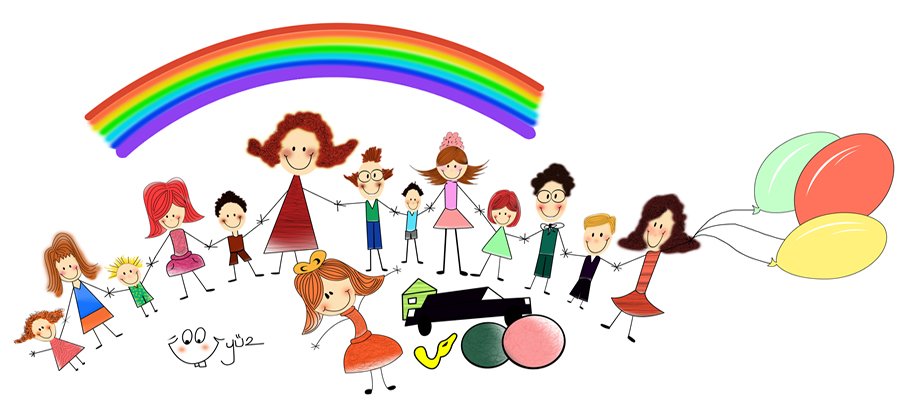 OKULUMUZHer yerden daha güzel,Bizim için burası,Okul sevgili okul,Neşe bilgi yuvaMIZ.PARMAK OYUNOKULUMUZOkulun çatısı var(iki el birleştirilerek çatı hareketi yapılır.)İçinde mini mini çocuklar(Ellerin parmaklan yukarı doğru hareket ettirilir.)Başlarında öğretmen(Bas parmak gösterilir.)Yanında öğrenciler(Diğer parmaklar gösterilir.)Birlikte bahçeye çıktılar(Parmaklarla yürüme hareketi yapılır.)SANAT EKİNLİGİSPATULA BOYAMA BİRLESTİRMEBİLMECEİyiliği öğretir, bilgi verir bize
Sınıfta dolaşır, gülümseyen gözleriyle (öğretmen)    DUNYA OYKU GUNU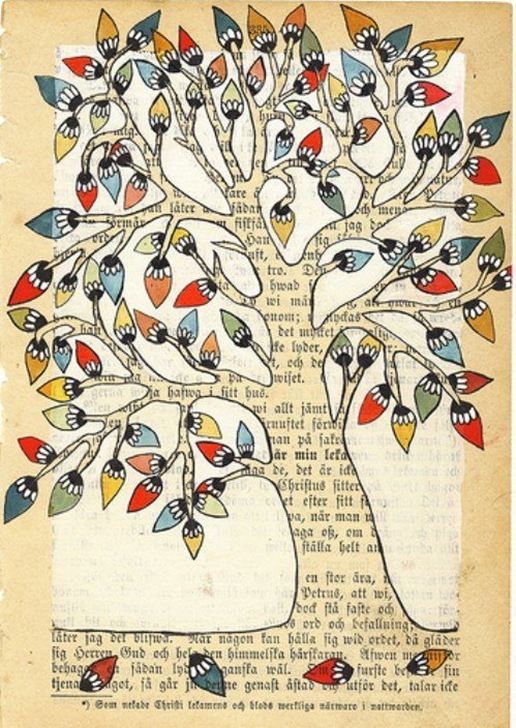 SANAT ETLİNKİGİ YIRTMA YAPISTIRMAAİLE KATILIMIOYKU PAYLASIMISİVİL SAVUNMA  GUNU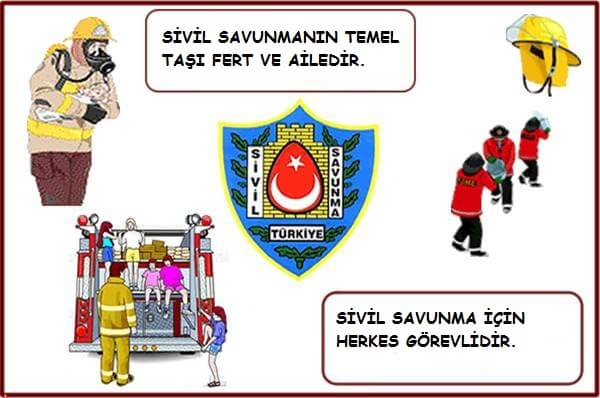 DEPREMDE, SELDE KOŞAR YARDIMA;
İŞTE ONUN ADI SİVİL SAVUNMA
YARDIMCI OLUR BİZE YOKLUKTA;
İŞTE ONUN ADI SİVİL SAVUNMAKALEM TUTMA BECERİSİEL GOZ KORDINASYONU KULLANILARAK BOYAMA CALİSMALARITURKCE DIL ETKINLIGI*UGUR BOCEGI ILE TAVSAN*SARMAN KEDI VE ARKADASLARI*GOKYUZU KTUPHANESI*MINYATUR ULKE*MIKA ILE ORMAN KAZI*AGAC KAVUGUNDAKI KUS*YARAMAZ KELEBEKLERSANAT ETKINLIKLERI*PARMAK BOYA*YIRTMA YAPISTIRMA*KURU BOYA*BASİT MANDALA CALIŞMASI*BASKI CALISMALARIYOGURMA MADDELERI*AY KUMU*KINETIX KUM*OYUN HAMURUOYUNLARHAREKETLI OYUNLAR*ARAM ZAM ZAM*DIK DUR KARDESIM*KUCUK ASLANCIK*FARECIKPARMAK OYUNLAR*MANTARLAR*CEVIZ ADAM*SAG EL SOL EL*PATATES ADAM*ANNENI SEVIYORSAN*MAKARA*ATLAR*ÖRDEK AİLESİEGITICI OYUNLAR*PUZZLE*ESLESTIRME*TOMBOLA*KONUSAN KARTLAR*FLAS KARTLARÖZ BAKIM BECERİLERI*YARDIMSIZ YEMEK YEME*DIŞ FIRÇALAMA *KIYAFETLERINI YARDIMSIZ CIKARMA*AYAKKABILARINI GIYEBILMEDENEY GOZLEM SICAK SOGUK KARDAN ADAM YAPIMIKAVRAMLARSICAK SOGUKALTINDA USTUNDEACIK KAPALIRENKMAVI KIRMIZIRENK PARTISIMAVIMUTFAK ETKINLIGICUPKEK YAPIMI  BETUL OZMEN